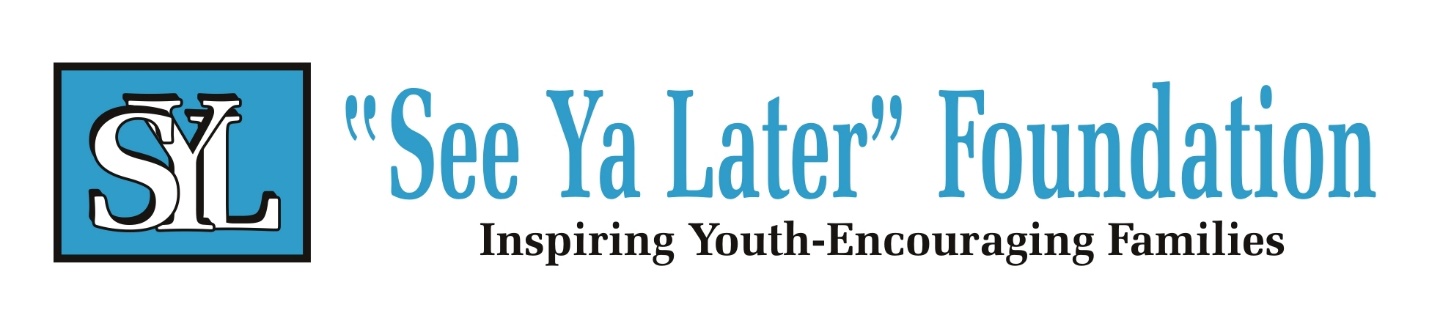 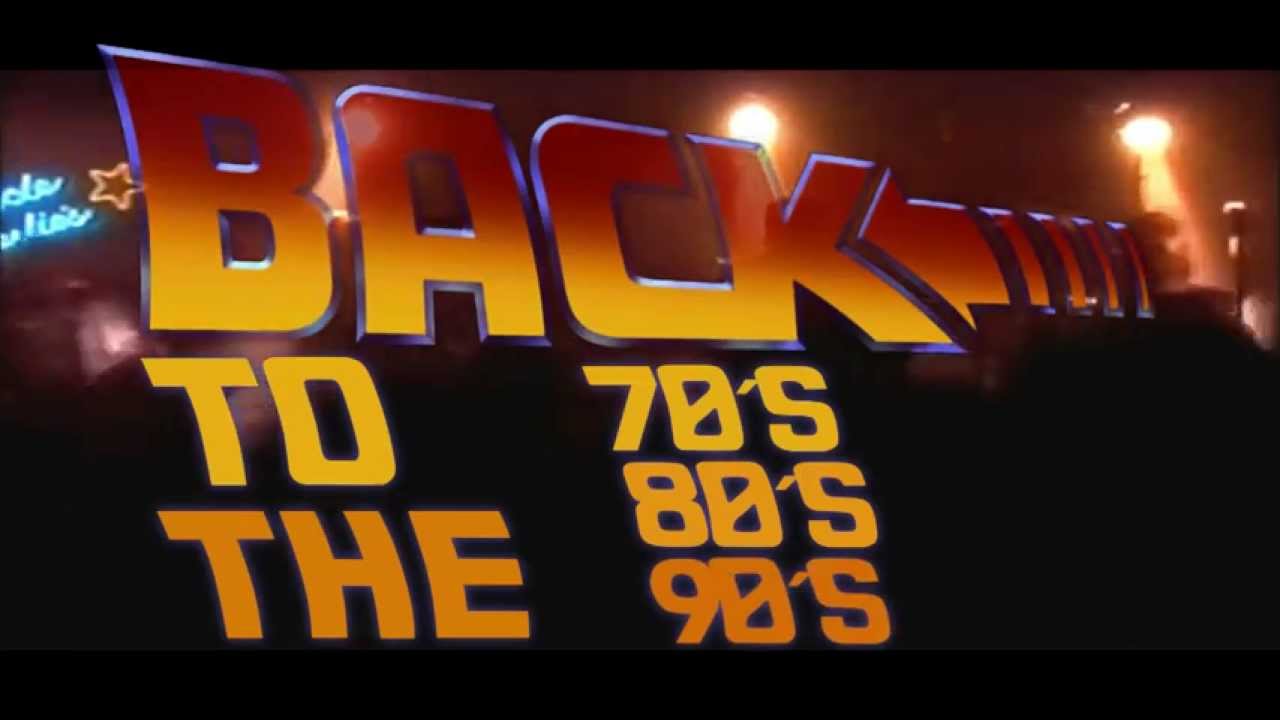 The most entertaining fundraising event you will ever attend!